Elder:	Rod ZuverDeacon:	Harry ArriolaAV Leader:	Dennis Anderson2nd Worship Service	11:20am** Listen to service on a personal device at 107.3 FM **Gathering Song	Praise TeamChurch Alive	Rod ZuverWorship in Giving	Rod Zuver“Upper Columbia Conference”Children’s Story	Randy RogersSongs of Praise & Worship	Praise TeamPrayer		Rod ZuverSpecial Music	Larry GeslerHearing God’s Word 	Pastor Eric Sayler“Walking in Your Purpose”Song of Commitment	Praise TeamPrayer of Commitment	Pastor Eric SaylerPianist: Kevin WaiteLuke 2:49And he said to them, How is it that you sought me? knew you not that I must be about my Father's business?Core Values at EastgateWe are people of the Word.We are conduits of God’s grace to the lost.We are a community centered onGrace-filled accountability.We are obedient by faith to the law of God.We are saved eternally by Grace, Through Faith in Christ alone.Budget Featured OfferingsStudent Assistance	$4,310.86Fellowship Hall Project	Total:    $156,193.00www.eastgateadventist.churchYou can give online & listen to sermonsCalendar of eventsWe are on Facebook too!Church Office InformationPastor:	Eric Sayler  Cell:	(509)730-5271  Email:	eric@eastgateadventist.churchAdministrative Assistant: 	Marlien Arriola   Email:     	office@eastgateadventist.churchOffice Hours:Tuesday, Wednesday, Friday	  9:00am – 12:00pmContact Information:380 N Tausick Way ~ Walla Walla, WA  99362(509) 529-9933  Sunset:  Tonight – 4:13pm  Next Friday –4:17pm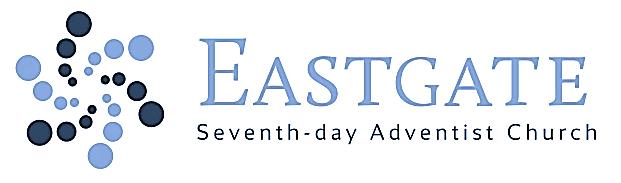 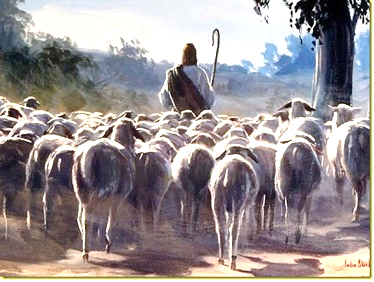 December 26, 2015Our Mission:Connect, Grow, ServeWelcomeWe’re glad you’re worshipping with us today!Elder:	Rod ZuverLead Deacon:	Harry ArriolaAV Leader:	Bob & Ryan Daniel, Anthony Meza1st Worship Service		9:00am** Listen to service on a personal device at 107.3 FM **Church Alive	Rod ZuverSongs of Praise & Worship 	Praise TeamWorship in Giving 	Rod Zuver“Upper Columbia Conference”Children’s Story	Randy RogersSongs of Praise & Worship  	Praise TeamPrayer 		Rod ZuverHearing God’s Word 	Pastor Eric Sayler“Walking in Your Purpose”Song of Commitment	Praise TeamPrayer of Commitment	Pastor Eric SylerPianist: Daphne MezaToday’s Study Options	10:10amLesson Study	“Jeremiah”Hargreaves 	Room 115Wittlake/Daniel	SanctuaryCollegiate	Room 345     “The Book of John”Alternate Study OptionsColvin/Rogers	Room 340		Bible Teachings	 Williams	Room 330		Bible Study: “Seeking to Know God”Shower Seekers	Room 145		“Ladies Devotional Journaling”The 	Word	Room 140 		Bible Study: “Beatitudes-Sermon on the Mountain”Renshaw 	Room 325	“Get Healthy Now!” DVD 	 This Week at a Glance	Sabbath, December 269:00am/11:20am	Pastor Eric Sayler		SanctuaryMonday, December 287:00pm		Women’s Group		Room 162Wednesday, December 306:30pm		Men’s Group		Room 3306:30pm		Prayer and Praise		Carol Hargreaves’ Home		142 NW Earl Ln in College Place, WASabbath, January 29:00am/11:20am	Pastor Eric Sayler		Sanctuary2:30pm/3:30pm	Singing Bands		Park Manor/Regency at the ParkAdditional Events & InformationEastgate Church InformationCALL FOR DUTYWe are in need of a few good men who are willing to give of their time once every other month (depending on how many volunteer). Please contact Alex Colter, the 2016 Head Deacon, For more information please call Alex Colter @ 509-200-9041. ALL-CHURCH FELLOWSHIP POTLUCKPlease join us on January 2nd and January 30th for our All-Church Fellowship Potluck. Meet us in the fellowship hall immediately following 2nd service. Bring food enough for your family and to share.THE ART OF MARRIAGEStarting Wednesday, January 6th at 7:00pm for SIX weeks with Alex and Anneli Colter. Getting to the Heart of Marriage. There will be a 30 minute presentation along with a study guide. Cost for book is $25.00. For more information please call Alex at 200-9041. Additional Events & InformationEastgate Church InformationTALENT SHOW: “EASTGATE GOT TALENT”Do you have talent? Or not? Call 529-9933 and sign up now to perform at "Eastgate Got Talent"! Not to be confused with the “Gong Show”. Community InformationSPIRITUAL CARE SYMPOSIUMWith Pamela Cress “Blessed are Those Who Mourn”  at WWGH on Friday, January 22 starting at 8:30am. A 6 hour presentation on the historic and emerging theories about grief, loss, healing and the unique contributions that culture and Spirituality provide to these processes. Cost is $30.00. Lunch included. For more info http://wwgh.com/s  piritualcarsyposium . SONBRIDGESundays!  Bring a Friend.  Be a Blessing.  Cash Register openings at SonBridge. Call 529-3100 to discuss. RETIRED DENOMINATIONAL WORKERS! REMEMBER Sunday, January 3, 2016, COME TO WHEATLAND VILLAGE in WW for a mid-day  meal at 1:00 p.m.  Do not bring any food, but come as you are!  A "GALA BUFFET"  (both vegetarian & vegan) will be served, compliments of the management.   Park on side of building facing the Adventist Hospital.  Enter door on same side, then look to your right and board the elevator to the 2nd floor.   There will be special entertainment.  DON'T MISS THIS OCCASION!. Questions?  ----call Bona Engen 509-522-4848.